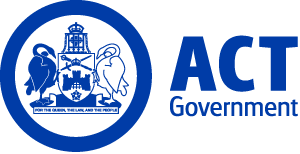 ACT Government GazetteGazetted Notices for the week beginning 25 August 2016EXECUTIVE NOTICESChief Minister, Treasury and Economic DevelopmentEngagement David Peffer – Deputy Director-General, Access Canberra (E827) Section 72 of the Public Sector Management Act 1994 Variation – Transfer  Nicole Masters – Director, Infrastructure Reform (E880) Section 80A(1)(a) of the Public Sector Management Act 1994  Education Variation – Transfer  Tracy Stewart– Director, Governance (E883) Section 80A(1)(a) of the Public Sector Management Act 1994  Environment and Planning: Engagement   Stephen Bygrave – Executive Director, Sustainability and Climate Change (E692) Section 72 of the Public Sector Management Act 1994  Health EngagementPeter O’Halloran – Chief Information Officer (E856) Section 72 of the Public Sector Management Act 1994  Justice and Community Safety Engagement David Foot – Director, Risk and Planning (E835) Section 72 of the Public Sector Management Act 1994Mary Toohey – Parliamentary Counsel (E057) Section 72 of the Public Sector Management Act 1994 Variation – Transfer  Anne Glover – Supreme Court Registrar (E872) Section 80A(1)(a) of the Public Sector Management Act 1994 Transport Canberra and City ServicesEngagement   Steven Sancbergs – Director, Engineering (E865) Section 72 of the Public Sector Management Act 1994  VACANCIESCalvary Health Care ACT (Public)NursingClinical Nurse ConsultantRegistered Nurse Level 3 Grade 1 Year 1 $98,207, Canberra (PN: TBA)Gazetted: 19 August 2016Closing Date: 8 September 2016Full position details can be seen on Calvary Public Hospital Bruce's website, https://calvary.mercury.com.au Reference Number:  13549Contact Officer: Anne Eade (02) 6201 6878 anne.eade@calvary-act.com.au Applications can be forwarded to: https://calvary.mercury.com.auCanberra Institute of TechnologySelection documentation and the mandatory application cover sheet for the following positions may be downloaded from: http://www.jobs.act.gov.au/ Applications can be sent via email to: jobs@act.gov.auStudent and Academic ServicesEducation ServicesSenior Education DesignerTeacher Level 2 $97,559, Canberra (PN: 34770, several)Gazetted: 22 August 2016Closing Date: 5 September 2016Details: Canberra Institute of Technology (CIT) Student and Academic Services work in collaboration with the Teaching Colleges to support CIT to be the leading provider of vocational education and training in the ACT and Australia. This role supports CIT’s commitment to quality education through contextual and innovative approaches to competency-based learning and assessment including the provision of advice and guidance to teaching staff in building capability in contemporary vocational education and training (VET) sector practice. This includes leadership in course design, facilitating skill development, compliance, quality assurance and continuous improvement, and evaluation and research. Through the use of a range of methodologies, education/instructional design and educational technologies (Learning Management Systems, web based, mobile etc.) this role is focused on generating new and creative ways to deliver competency-based training and assessment to meet the specific needs of a diverse range of students. The role will provide expert advice on the quality, efficiency and effectiveness of course, program or project delivery. CIT and the ACT Public Service are committed to building an inclusive workplace through a culturally diverse workforce. As part of this commitment we strongly encourage and welcome applications from Aboriginal or Torres Strait Islander peoples and/or people with a disability.Eligibility/Other Requirements: MANDATORY QUALIFICATIONS AND/OR REGISTRATIONS/LICENCING Refer to the ACT Public Sector Canberra Institute of Technology (Teaching Staff) Enterprise Agreement 2013 – 2017, sub-Clause 40. Teacher Level 1.8 and above must hold a full Training and Assessment Certificate IV level qualification (such as a TAE40110 or its successor) and an Advanced Diploma in Adult Learning and Development (or its successor). Industry Experience In accordance with sub-Clause 40.10 of the ACT Public Sector Canberra Institute of Technology (Teaching Staff) Enterprise Agreement 2013 – 2017. All teachers at Teacher Level 1 or Level 2 are required to have relevant industry experience and vocational qualifications equal to that being taught, or as specified in the applicable training package or accredited curriculum specifications. DESIRABLE Relevant online learning qualifications. Relevant experience in scoping, developing, delivering or evaluating online courses.Note: These are temporary positions available until 9June 2017 with the possibility of extension.Contact Officer: Anita Wesney (02) 6207 3593 anita.wesney@cit.edu.auApplicants should note that a Joint Selection Committee (JSC) established in accordance with the collective/enterprise agreement provisions will assess all applications for this position.CIT Corporate ServicesBusiness SupportAssistant Business Support ManagerAdministrative Services Officer Class 5 $71,907 - $76,114, Canberra (PN: 55010)Gazetted: 22 August 2016Closing Date: 29 August 2016Details: CIT Corporate Services is looking for an extremely competent Assistant Business Support Manager to provide high quality assistance to Business Support Managers (BSM) across a range of functions. These include: preparation of monthly reports; assistance with budget development, monitoring, analysis and reporting; assistance with monitoring, analysing and reporting of financial, quality and statistical performance indicators, and helping with researching and preparing advice for management on financial impacts of decisions. The successful applicant will also need to assist with the management of procurement processes and outcomes; help with the coordination of audit compliance and responses, as well as assist in the coordination of compliance with standards, policy and procedures. CIT and ACT Public Service are committed to building an inclusive workplace through a culturally diverse workforce. As part of the commitment we strongly encourage and welcome applications from Aboriginal or Torres Strait Islander peoples and/or people with a disability. Eligibility/Other Requirements: Progression towards or completion of a tertiary qualification or equivalent in Accounting.Note: This is a temporary position available 10 October 2016 until 10 October 2017 with the possibility of extension up to five years. Temporary employment offered as a result of this advertisement may lead to permanency/promotion as per the Public Sector Management Standards, Section 53A, 53B and 71 and CIT Enterprise Agreements.Contact Officer: Catherine Rukundo (02) 6205 6654 catherine.rukundo@cit.edu.auChief Minister, Treasury and Economic DevelopmentSelection documentation and the mandatory application cover sheet for the following positions may be downloaded from: http://www.jobs.act.gov.au/ Applications can be sent via email to: jobs@act.gov.auLand Development AgencySales, Marketing and Property ManagementSales and MarketingSales and Marketing ManagerSenior Officer Grade A $133,383, Canberra (PN: 37002)Gazetted: 23 August 2016Closing Date: 30 August 2016Details: The Land Development Agency is seeking an enthusiastic and experienced senior manager to provide leadership, strategic advice and creative solutions for the sales and marketing of blocks purchased by the ACT Government through the Loose Fill Asbestos Eradication Scheme and offered to the market as part of the Suburban Residential Program The successful applicant will develop and manage sales and marketing campaigns including scheduling blocks for release, the management of online mediums, advertising, publications and events and liaising with legal firms and sales agents for the sale of land. Key capabilities include high level reporting and writing, attention to detail as well as strong liaison skills. The role may involve some after-hours work and will work across two offices.Note: This is a temporary position available until 28 February 2017 with the possibility of an extension for up to two years.Contact Officer: John Mason (02) 6205 0398 john.mason@act.gov.auPolicy and CabinetCabinet OfficeDirectorate Liaison Officer – Chief Minister’s OfficeSenior Officer Grade B $114,847 - $129,290, Canberra (PN: 13642)Gazetted: 24 August 2016Closing Date: 7 September 2016Details: The Chief Minister, Treasury and Economic Development Directorate (CMTEDD) is looking for an outstanding individual to perform the role of Directorate Liaison Officer (DLO) in the Chief Minister’s Office. This is a valuable career opportunity. As the DLO represents CMTEDD at the highest level of the ACT Government, among Members of the Legislative Assembly and also the community, applicants must possess excellent communication skills and possess personal qualities of a high order including integrity, judgement and discretion. The successful candidate will provide quality strategic direction and advice on a broad array of issues and have well developed leadership and management skills to manage tight deadlines and effectively work in a high-pressure environment. Note: This temporary position is available from 10 October 2016 to 9 October 2017. Eligibility/Other Requirements: The successful applicant will be expected to obtain a National Security Clearance.Office of the Chief Digital OfficerDigital Delivery ManagerSenior Officer Grade B $114,847 - $129,290, Canberra (PN: 37460)Gazetted: 22 August 2016Closing Date: 5 September 2016Details: The Office of the Chief Digital Officer is embarking on an ambitious program of work to establish a whole of government data management and analytics pilot. The Data Management Practice pilot will determine the technical and operational requirements for the future establishment of a whole of government approach to data management and analytics. The Digital Delivery Manager will be required to work with IT, data custodians, data analysts, and industry to ensure the successful delivery of this pilot. If you have excellent project management and stakeholder engagement skills, combined with an ability to understand the technical and operational aspect of a data management and analytics practice, we would like to hear from you. Note: This is a temporary position available until 30 June 2017 with the possibility of extension.Contact Officer: Greg Tankard (02) 6207 5826 greg.tankard@act.gov.auShared ServicesPartnership ServicesCustomer ServiceSenior Manager Customer ServiceSenior Officer Grade B $114,847 - $129,290, Canberra (PN: 37527)Gazetted: 23 August 2016Closing Date: 6 September 2016Details: The Senior Manager Customer Services plays a pivotal role in improving service delivery standards across all functions of Shared Services. The successful applicant will be able to demonstrate the ability to provide strategic advice and leadership regarding customer service best practice and will have excellent communication skills, enabling them to influence at all levels. This role is also responsible for collating and analysing customer feedback and ensuring that service delivery is continually improved and refined to meet customer demand.Contact Officer: Claire Harper (02) 6205 4254 claire.harper@act.gov.auEnterprise CanberraVisitCanberraMarketingGroup Marketing ManagerSenior Officer Grade B $114,847 - $129,290, Canberra (PN: 36792)Gazetted: 22 August 2016Closing Date: 7 September 2016Details: The primary objective of this position is to lead, plan and manage the effective delivery and evaluation of VisitCanberra’s marketing strategies, programs and activities. The Group Marketing Manager is required to undertake the following duties: Formulate, manage and evaluate VisitCanberra’s destination marketing strategy and Business Unit plans. Ensure the successful integration of the destination’s marketing platform, One Good Thing After Another, across all of VisitCanberra’s organisational programs and activities. Effectively lead, oversee and manage business unit planning and operations of the Marketing Unit including human and financial resources. Establish, develop and manage effective relationships with industry and strategic partners to maximise marketing opportunities. Manage the overall marketing budget against agreed programs and activities, and approve expenditure within delegation in a timely manner. Contribute to the development of VisitCanberra’s annual business plan, strategic and other annual plans. Proactively lead and promote working across the organisation, collaborate and contribute to industry-wide initiatives. Represent VisitCanberra in a variety of local, regional and national forums. Develop, grow and engage in effective marketing relationships across industry. This position does not require a Working with Vulnerable People Check. This position does involve direct supervision of personnel.  Eligibility/Other Requirements: Desirable tertiary qualifications in Marketing, Communications or Business. Current Australian driver’s licence. Ability to work flexible hours and travel as required. A strong understanding of the Tourism Industry.Contact Officer: Ian Hill (02) 6205 0012 ian.hill@act.gov.auLand Development and CorporatePublic Housing Renewal TaskforceCapital DeliveryProject ManagerInfrastructure Officer 3 $97,740 - $107,293, Canberra (PN: 37119)Gazetted: 23 August 2016Closing Date: 30 August 2016Details: The Public Housing Renewal Taskforce is looking for a motivated and enthusiastic Project Manager to be part of the Capital Delivery team. This team is responsible for delivering construction and purchasing of homes for public housing as part of the high profile public housing renewal program. Candidates are required to have experience in residential construction, particularly public housing, and demonstrate their knowledge of ACT Government procurement, contract management and records management systems. Successful candidates are expected to demonstrate high level representation skills and be able to build productive stakeholder relationships. Candidates will be expected to work independently under limited direction and also work as part of a team.    Eligibility/Other Requirements: Current driver’s licence is required. A General Construction Induction Card (White Card) is desirable.Notes: This is a temporary position available asap to 30 June 2019. Applicants may be assessed on written application and referee reports only. Contact Officer: Rebecca O’Neill (02) 6205 3959 rebecca.o’neill@act.gov.auEnterprise CanberraVisitCanberraMarketingCampaign Marketing ManagerSenior Officer Grade C $97,514 - $104,967, Canberra (PN: 01900)Gazetted: 18 August 2016Closing Date: 29 August 2016Details: The primary objective of the position is to manage the coordination, delivery and evaluation of tourism marketing campaigns for the ACT. Duties include: Inform and drive domestic and international programs for the ACT in line with the Tourism 2020 framework; Manage and implement a range of marketing and commercial partnership programs that include the delivery of advertising, public relations, digital and content marketing activities designed to reach interstate and international audiences; Develop and maintain strong working relationships with internal and external contacts to coordinate and deliver strategic marketing campaigns that encourage cooperative industry participation and visitation to the ACT; Contract manage a range of communications consultants including but not limited to creative, digital, public relations and media buying agencies to develop and deliver targeted marketing campaigns; Monitor and evaluate campaign project plans, schedules and budgets in line with campaign objectives; Assist the Group Marketing Manager and Marketing Unit with the project management, implementation and evaluation of VisitCanberra’s destination marketing plans and strategies as needed; Lead and contribute cooperatively to a team environment to achieve goals and communicate effectively across VisitCanberra’s business units. This position does not require a Working with Vulnerable People Check. This position does involve direct supervision of personnel.  Eligibility/Other Requirements: Ability to work flexible hours and undertake some interstate travel is essential. Tertiary qualifications in marketing, public relations or related discipline are desirable. A minimum of five years experience in Marketing and Advertising and/or related discipline would be well regarded.Note: This is a temporary position available for the period 19 September 2016 to 15 September 2017.Contact Officer: Kelly Ryan (02) 6205 6001 kelly.ryan@act.gov.auAccess CanberraCustomer CoordinationEvents Approval TeamManager, Events Approval TeamSenior Officer Grade C $97,514 - $104,967, Canberra (PN: 36626)Gazetted: 23 August 2016Closing Date: 30 August 2016Details: This position will involve the management of the day to day operations of the event team and provide leadership to deliver high quality customer service through effective, targeted and holistic case management of event approvals, including event approval coordination and advice on event planning matters.  The successful applicant will provide professional guidance and advice to the Events Approval Team staff to assist with the management of complex cases; and to escalate issues when required; provide support and advice to event organisers on regulatory requirements and risk management principles and practices to ensure safe and successful events.  The successful applicant will display effective people management of team members including: effectively managing performance; guiding professional and personal development; and facilitating employee motivation and engagement; build, manage and maintain high quality collaborative and constructive relationships across ACT Government and with relevant external entities including National Capital Authority and AFP and with event organisers; Assisting the Senior Manager to deliver on: strategies and major projects in support of the Government’s policies; business process re-engineering and regulatory reform initiatives; and fostering innovation, continuous improvement and ease of doing business.Note: This is a temporary position available for a period of five years. Application statement of claims against the selection criteria must be no more than two pages. Selection may be based on application and referee reports only. Contact Officer: Nardia Cassidy (02) 6207 7889 nardia.cassidy@act.gov.auEnterprise CanberraCultural CanberraartsACTProgram Manager, Key Arts OrganisationsSenior Officer Grade C $97,514 - $104,967, Canberra (PN: 10535)Gazetted: 24 August 2016Closing Date: 31 August 2016Details: Applications are sought from potential candidates for a short term vacancy as Program Manager, Key Arts Organisations within artsACT. The position works collaboratively within artsACT to deliver the ACT Arts Fund’s programs and projects, including program design, implementation and review, and financial management aspects. The position is also responsible for the preparation of briefings, speaking notes and correspondence for the Minister for Small Business and the Arts and the Directorate as required.Note: This is a temporary position available from 7 September 2016 until 31 January 2017 with the possibility of extension. A merit list may be established to fill future vacancies at level over the next 12 months.Contact Officer: Robert Piani (02) 6207 2381 robert.piani@act.gov.auOffice of the Chief Digital OfficerData AnalystSenior Officer Grade C $97,514 - $104,967, Canberra (PN: 37461)Gazetted: 22 August 2016Closing Date: 5 September 2016Details: The Office of the Chief Digital Officer is embarking on an ambitious program of work to establish a whole of government data management and analytics pilot. The Data Management Practice pilot will determine the technical and operational requirements for the future establishment of a whole of government approach to data management and analytics. If you are an experienced data analyst, with a history of working in agile, time-bound environments as part of a small team, we would like to hear from you. Eligibility/Other Requirements: Bachelor’s Degree in the field of Statistics/Mathematics, Computer Science background and/or more than two years in a Data Analyst role would be an advantageNote: This is a temporary position available until 30 June 2017 with the possibility of extension.Contact Officer: Greg Tankard (02) 6207 5826 greg.tankard@act.gov.auShared Services ICTBusiness Applications and ManagementEducation ICTSchool Systems Support OfficerAdministrative Services Officer Class 6 $77,482 - $88,676, Canberra (PN: 05231)Gazetted: 18 August 2016Closing Date: 1 September 2016Details: Provide support and second level incident support to schools in the use of the ACT Education and Training Directorate ICT business systems, including the MAZE student administration system and assist with delivery and development of training. Eligibility/Other Requirements: A working knowledge of the MAZE student administration system and/or experience with how schools operate is desirable.Note: This is a temporary position available from 19 September 2016 to 25 August 2017.Contact Officer: Greg Schuhardt (02) 6205 5488 greg.schuhardt@act.gov.auEconomic DevelopmentACT Property GroupBusiness SupportQuality and Governance OfficerAdministrative Services Officer Class 6 $77,482 - $88,676, Canberra (PN: 22609)Gazetted: 24 August 2016Closing Date: 7 September 2016Details: The Business Support section within the ACT Property Group is looking for an experienced Quality and Governance Officer. We are looking for a team player with experience in implementing and maintaining Quality Management systems, good communication skills and a strong work ethic.Contact Officer: Shannon O’Grady (02) 6207 7489 shannon.o’grady@act.gov.au Enterprise CanberraVisitCanberraMarketingCampaign Marketing OfficerAdministrative Services Officer Class 5 $71,907 - $76,114, Canberra (PN: 43166)Gazetted: 18 August 2016Closing Date: 5 September 2016Details: The Campaign Marketing Officer is required to undertake the following duties: Assist with the production, coordination and implementation of marketing campaigns and programs that include a mix of advertising, public relations, creative development, digital and content marketing activities. Work with creative and media agencies and other media outlets to develop and deliver effective marketing campaigns and programs. In response to internal and external briefs and proposals, assist with the coordination of marketing campaigns and programs that encourage cooperative industry participation and visitation to the destination. Coordinate internal and external stakeholders to ensure that marketing campaigns and programs are delivered to a high quality, on time and on budget. Assist the Campaign Marketing Managers and wider marketing team with the coordination, implementation and evaluation of destination marketing activities as needed. Proactively contribute to the annual marketing and business plans. This position does not require a Working with Vulnerable People Check. This position does not involve direct supervision of personnel.Eligibility/Other Requirements: Tertiary qualifications in Marketing, Public Relations or related discipline, and knowledge of the Tourism Industry sector are desirable.Note: This is a temporary position available for a period of 12 months.Contact Officer: Brodie Nicholls (02) 6205 5397 brodie.nicholls@act.gov.auLand Development AgencySales, Marketing and Property ManagementSales and MarketingAdministration OfficerAdministrative Services Officer Class 3 $58,278 - $62,720 pro rata for part-time, Canberra (PN: 37521)Gazetted: 24 August 2016Closing Date: 31 August 2016Details: The Land Development Agency is seeking an enthusiastic and experienced Administration Officer to support the Sales and Marketing team. The successful candidate will be required to collate, proof and edit documentation using various IT applications. Their strengths will include attention to detail, ability to work with staff at various levels and to follow policies and procedures. The role will frequently be required to perform administration tasks such as records management, capturing/monitoring expenditure, providing support for updating databases and reception relief. Note: This is a part-time temporary position available until 28 February 2017 with the possibility of a two year extension, at 15 hours per week with flexible working arrangements available, salary is pro rata for part-time. Hours of work per week may increase (in consultation with the successful candidate) as the project evolves.Contact Officer: Gabbie Foster (02) 6207 6803 gabbie.foster@act.gov.auCommunity ServicesSelection documentation and the mandatory application cover sheet for the following positions may be downloaded from: http://www.jobs.act.gov.au/ Applications can be sent via email to: jobs@act.gov.auChild and Youth Protection ServicesChild and Youth Protection Services Practice and PerformanceChild and Youth Protection Services PracticeTeam Leader – Case Analysis TeamHealth Professional Level 4 $97,514 - $104,967, Canberra (PN: 37431)Gazetted: 24 August 2016Closing Date: 8 September 2016Details: The Team Leader role is focussed on supporting the continuous improvement of Child and Youth Protection Services (CYPS) practice and decision making. The position is responsible for providing strong leadership and management of the Case Analysis Team and identifying areas of practice improvement to assist CYPS to meet statutory obligations. This will be done by conducting analysis of individual cases taking into consideration all of the information held by CYPS. The team will provide independent advice, quality assurance and guidance to caseworkers and team leaders having considered the historic and current risks, impact and risk of cumulative harm, identified vulnerabilities to the safety of children and young people and identified the protective factors which mitigate the vulnerabilities. The themes identified within individual cases will be used to strengthen training, policy and procedures and practice guidance to staff.  Eligibility/Other Requirements: Essential qualifications and experience: Relevant tertiary qualifications e.g. in Social Work, Psychology, Social Welfare, Social Science or related discipline. Five years experience in human service delivery. Current driver’s licence. Desirable qualifications and experience: Relevant tertiary qualifications in project management, change management or related discipline.Notes: Prior to commencing in this role, a current registration issued under the Working with Vulnerable People (Background Checking) Act 2011 may be required. For further information on Working with Vulnerable People registration refer to -  https://www.accesscanberra.act.gov.au/app/answers/detail/a_id/1804. Applications must to be sent to cypsrecruitment@act.gov.au. Contact Officer: Helen Pappas (02) 6205 9490 cypsrecruitment@act.gov.auChild and Youth Protection ServicesChild and Youth Protection Services OperationsChild and Youth Protection Services (CYPS) Case ManagerHealth Professional Level 3 $84,697 - $89,244 (up to $93,671 on achieving a personal upgrade), Canberra (PN: 11534)Gazetted: 18 August 2016Closing Date: 4 September 2016Details: The Health Professional Level 3 Case Manager role is focussed on delivering the best possible life outcomes for children and young people through responsive client service underpinned by best practice trauma informed case management.  Eligibility/Other Requirements: Relevant tertiary qualifications e.g. in Social Work, Psychology, Social Welfare, Social Science or related discipline. Two year’s experience working with children, youth and/or families in a Social Work/Case Management role. Current driver’s licence. Prior to commencing in this role, a current registration issued under the Working with Vulnerable People (Background Checking) Act 2011 will be required. For further information on Working with Vulnerable People registration refer to -  https://www.accesscanberra.act.gov.au/app/answers/detail/a_id/1804Notes: Various positions will be offered on both a permanent and temporary basis. Applications must be sent to cypsrecruitment@act.gov.au.Contact Officer: Larissa Sellars (02) 6207 6643 cypsrecruitment@act.gov.auChild and Youth Protection ServicesChild and Youth Protection Services OperationsCase Manager, Child and Youth Protection Services (CYPS)Health Professional Level 2 $59,971 - $82,328, Canberra (PN: 23724)Gazetted: 18 August 2016Closing Date: 4 September 2016Details: The Health Professional Level 2 Case Manager role is focussed on delivering the best possible life outcomes for children and young people through responsive client service underpinned by best practice trauma informed case management.Eligibility/Other Requirements: Relevant tertiary qualifications e.g. in Social Work, Psychology, Social Welfare, Social Science or related discipline. Minimum of one year’s experience working with children, youth and/or families in a Social Work/Case Management role. Current driver’s licence. Prior to commencing in this role, a current registration issued under the Working with Vulnerable People (Background Checking) Act 2011 will be required. For further information on Working with Vulnerable People registration refer to -  https://www.accesscanberra.act.gov.au/app/answers/detail/a_id/1804Notes: Various positions will be offered on both a permanent and temporary basis. Applications must be sent to cypsrecruitment@act.gov.au.Contact Officer: Larissa Sellars (02) 6207 6643 cypsrecruitment@act.gov.auEducationSelection documentation and the mandatory application cover sheet for the following positions may be downloaded from: http://www.jobs.act.gov.au/ Applications can be sent via email to: jobs@act.gov.auEducation StrategyStudent EngagementStudent WellbeingSenior PsychologistSenior Psychologist $119,820, Canberra (PN: 37336, several)Gazetted: 19 August 2016Closing Date: 6 September 2016Details: An exciting opportunity exists for innovative leaders to join the ACT Education Directorate as a Senior Psychologist. Senior Psychologists work as part of a multi-disciplinary team, from an ecological perspective, to support students with complex needs and challenging behaviours. The successful candidate will use their psychological expertise to lead the identification and implementation of evidence based practice within a multidisciplinary team and within schools; as well as supporting the professional practice of school psychologists.Eligibility/Other Requirements: Applicants must have full registration for at least three years as a psychologist with the Psychology Board of Australia OR full registration for at least three years as a psychologist with the Psychology Board of Australia and Teacher registration with ACT Teacher Quality Institute. Prior to commencing in this role, a current registration issued under the Working with Vulnerable People (Background Checking) Act 2011 is mandatory. For further information on Working with Vulnerable People registration refer to - https://www.accesscanberra.act.gov.au/app/answers/detail/a_id/1804.Note: A merit list may be established to fill future vacancies at level over the next 12 months.Contact Officer: Billieann Bambrick (02) 6207 6986 billieann.bambrick@act.gov.auApplicants should note that a Joint Selection Committee (JSC) established in accordance with the collective/enterprise agreement provisions will assess all applications for this position.Office for SchoolsTuggeranong NetworkFadden Primary SchoolBusiness ManagerAdministrative Services Officer Class 5 $71,907 - $76,114, Canberra (PN: 00563)Gazetted: 24 August 2016Closing Date: 31 August 2016Details: Fadden Primary School is seeking a highly experienced officer to fill the permanent position of Business Manager. The Business Manager will manage the business of the school relating to Finance, Human Resource, Building and Grounds, Risk and Compliance Management. The ideal applicant will have demonstrated high level management skills; ability to communicate effectively with all stakeholders ensuring high quality customer service is delivered. The position is required to liaise, and support the Principal to ensure continuity in the delivery of key programs across the school. Participate as a member of the Executive Team, respond to, interpret and provide strategic reporting data and analysis to both the principal and school board. Further duties include supervision responsibility for administrative officers engaged in various designated roles and assist each with personal performance and professional development. Applicants are strongly encouraged to contact the Principal for further information regarding this position. This position requires a high understanding of financial and HR management, computer systems and an understanding of the school environment.Eligibility/Other Requirements: Mandatory Asbestos Awareness Training: Evidence of completion of training delivered by a Registered Training Organisation for Asbestos Awareness is required before commencement. For further information refer to: www.worksafe.act.gov.au/health_safety. Desirable: Completion, or near completion of a diploma or higher qualification in Business; or significant relevant work experience (generally two or more years).Notes: Prior to commencing in this role, a current registration issued under the Working with Vulnerable People (Background Checking) Act 2011 may be required. For further information on Working with Vulnerable People registration refer to -  https://www.accesscanberra.act.gov.au/app/answers/detail/a_id/1804  The successful applicant may be selected from written application and referee reports only.Contact Officer: Liz Wallace (02) 6205 6011 liz.wallace@ed.act.edu.auOffice for SchoolsNorth and Gungahlin NetworkNorth Ainslie Primary SchoolBusiness ManagerAdministrative Services Officer Class 5 $71,907 - $76,114, Canberra (PN: 18363)Gazetted: 19 August 2016Closing Date: 26 August 2016Details: North Ainslie Primary School is seeking a highly experienced officer to fill the permanent position of Business Manager. The Business Manager will manage the business of the school relating to Finance, Human Resource, Building and Grounds, Risk and Compliance Management. The ideal applicant will have demonstrated high level management skills; ability to communicate effectively with all stakeholders ensuring high quality customer service is delivered. The position is required to liaise, and support the Principal to ensure continuity in the delivery of key programs across the school. Participate as a member of the executive team, respond to, interpret and provide strategic reporting data and analysis to both the principal and school board. Further duties include supervision responsibility for administrative officers engaged in various designated roles and assist each with personal performance and professional development. Applicants are strongly encouraged to contact the Principal for further information regarding this position. This position requires a high understanding of financial and HR management, computer systems and an understanding of the school environment.Eligibility/Other Requirements: Mandatory Asbestos Awareness Training: Evidence of completion of training delivered by a Registered Training Organisation for Asbestos Awareness is required before commencement. For further information refer to: www.worksafe.act.gov.au/health_safety. Desirable: Completion, or near completion of a diploma or higher qualification in Business; or significant relevant work experience (generally two or more years). Prior to commencing in this role, a current registration issued under the Working with Vulnerable People (Background Checking) Act 2011 is required. For further information on Working with Vulnerable People registration refer to - https://www.accesscanberra.act.gov.au/app/answers/detail/a_id/1804.Note: The successful applicant may be selected from written application and referee reports only. Please supply two referee reports when submitting your application where possible.Contact Officer: Tania Collis (02) 6205 6533 tania.collis@ed.act.edu.auEnvironment and PlanningSelection documentation and the mandatory application cover sheet for the following positions may be downloaded from: http://www.jobs.act.gov.au/ Applications can be sent via email to: jobs@act.gov.auStrategic PlanningPolicy OfficerAdministrative Services Officer Class 5 $71,907 - $76,114, Canberra (PN: 13601)Gazetted: 23 August 2016Closing Date: 8 September 2016Details: The Environment and Planning Directorate is seeking a highly motivated Policy Officer for a position in the Strategic Planning Division. This position will contribute to key government projects, policy development and planning. Candidates should have experience in contributing to projects and policy development as part of a team; demonstrated analytical, research and problem solving skills and the ability to exercise sound judgement; and a demonstrated ability to communicate effectively and represent the directorate. Eligibility/Other Requirements: Tertiary qualifications in urban planning, geography, social sciences, urban design, economics, transport planning or another relevant professional area would be highly desirable. Note: This is a temporary position available until 30 June 2017 with the possibility of extension and/or permanency from this process.Contact Officer: Alison Moore (02) 6207 2693 alisonm.moore@act.gov.auHealthSelection documentation for the following positions may be downloaded from http://www.health.act.gov.au/employment.  Apply online at http://www.health.act.gov.au/employmentCanberra Hospital and Health ServicesWomen, Youth and ChildrenChild, Youth and Women Health ProgramGeneral Practitioner - Women's Health ServiceStaff Specialist Band 1-5, $159,644 - $197,006, Canberra (PN: 24259)Gazetted: 25 August 2016Closing Date: 15 September 2016Details: The ACT Women's Health Service (WHS) provides interprofessional and holistic nursing, medical and counselling services to vulnerable women who experience significant barriers to accessing health care due to, for example, the impact of violence, financial hardship, language or cultural differences, disability, sexual identity, mental health or substance use. WHS is seeking a medical practitioner with a specialty in general practice and experience in and a commitment to working with marginalised women. This position is a permanent part time position. Hours are negotiable, 2-6 sessions per week. The position will provide expert transitional medical services to women, provide medical leadership within WHS and work collaboratively within the interprofessional team and with other relevant services, to promote a holistic response to addressing the needs of women to improve health and wellbeing outcomes. Professionally, this position reports to the Clinical Director, Obstetrics and Gynaecology; and in relation to operational matters, the Manager, Women's Health Service. Salary, Remuneration and Conditions: Staff Specialist Bands 1-5: $159,644 - $197,006. Starting salary will be negotiated within this band for the successful applicant, depending on their experience and expertise. Relevant parties are currently negotiating future pay rises that will increase these base salaries. Superannuation, ranging from 9.5%-10.5% depending on individual arrangements, is payable on this salary component. Indicative total remuneration, inclusive of applicable allowances, and assuming 9.5% superannuation, ranges from $261,392 - $318,194.Eligibility/Other Requirements: Mandatory:  Full registration without conditions as a medical practitioner by the Australian Health Practitioner Regulation Agency (APHRA). Fellowship of the Royal Australian College of General Practitioners. This position is a protected position and is open to women only as ACT Health, consistent with section 34(2)(i) of the Discrimination Act 1991, considers that it is a genuine occupational qualification for a woman to be employed in this position to most effectively provide the medical service. Please note prior to commencement successful candidates will be required to undergo a pre-employment Police check.Contact Officer: Laura Dawel, Manager of Women's Health Service (02) 6205 1356 laura.dawel@act.gov.au Applications can be forwarded to: Apply online at http://www.health.act.gov.au/employment (preferred method), by post to the Senior Medical Recruitment Officer, Employment Services, Level 2, 6 Bowes Street PHILLIP ACT 2605Officer of the Director-GeneralMinisterial and Government ServicesDirectorate Liaison OfficerSenior Officer Grade B $114,847 - $129,290, Canberra (PN: 24807)Gazetted: 25 August 2016Closing Date: 1 September 2016Details: About us: ACT Health is a values-led Directorate. Our values guide our day-to-day actions, behaviours, decisions and communications to successfully deliver the best services to meet the needs of our community. They were developed by us, for us and are unique to our work. Overview of the work area and position: An opportunity is available for a suitably experienced person to work as ACT Health Directorate Liaison Officer. The position is located in the ACT Legislative Assembly Building and reports to the Senior Manager, Ministerial and Government Services, ACT Health. The Directorate Liaison Officer is responsible for managing information between the Minister’s Office and ACT Health and ensuring that all matters relating to the ACT Legislative Assembly, including Cabinet and Assembly business, are coordinated and actioned in a timely manner. It is expected that the successful applicant will have a good knowledge of the functions of the Directorate and have, or be able to quickly acquire, a good knowledge of Cabinet and Assembly policies and procedures. Exceptional organisational skills with a high degree of drive, excellent communication, liaison and negotiation skills, good writing skills and attention to detail are also important attributes for undertaking the role of the Directorate Liaison Officer. Prior to commencement in the ministerial office, the successful applicant will work with Ministerial and Government Services. Eligibility/Other Requirements: An understanding and experience in the Directorate, of Cabinet, Ministerial, Legislative Assembly and machinery of government processes. Note: This is a temporary position commencing from 17 October 2016 available for 12 months with the possibility of extension.Contact Officer: Jackie Andersen (02) 6205 0829 jackie.andersen@act.gov.auCanberra Hospital and Health ServicesWomen, Youth and ChildrenChild, Youth and Women Health ProgramProfessional Development NurseRegistered Nurse Level 3.1 $98,207 - $102,249 pro rata for part-time, Canberra (PN: 22592)Gazetted: 25 August 2016Closing Date: 8 September 2016Details: About us: ACT Health is a values-led Directorate. Our values guide our day-to-day actions, behaviours, decisions and communications to successfully deliver the best services to meet the needs of our community. They were developed by us, for us and are unique to our work. Canberra Hospital and Health Services provides acute, sub-acute, primary and community-based health services to the ACT and surrounding region. The key strategic priority for acute services is to deliver timely access to effective and safe hospital care services. The hospital delivers a full range of medical, surgical and obstetric services, including complex procedures in areas such as cardiac surgery, neurosurgery and neonatal intensive care. Strong links exist between hospital and community-based services, as many of the operational divisions deliver services across the continuum of care to ensure continuity of care for patients. The community based services of ACT Health include early childhood, youth and women’s health; dental services, rehabilitation and community care; mental health and alcohol and drug services. In addition, justice health services are provided within the Territory’s’ detention facilities. ACT Health is a partner in teaching with the Australian National University, the University of Canberra and the Australian Catholic University. Women, Youth and Children Community Health Programs delivers a range of primary health care community-based services to children, families and women.  These services include support, education and information; counselling, assessment and screening; early identification and referral; and the delivery of public health programs. Services are delivered within a multi-disciplinary context if not by a multidisciplinary team. Overview of the work area and position: Under broad direction, the Program Development Nurse will provide educational leadership and coordination of the professional development for the Women Youth and Children Community Health Programs’ staff to meet the clinical, professional and organisational needs of the multidisciplinary team. Eligibility/Other Requirements: Be registered or be eligible for registration with the Australian Health Practitioner Regulation Agency (AHPRA). Vocational or tertiary qualification in education e.g. Certificate IV in Training and Assessment is highly desirable. Current driver’s licence. Post graduate qualifications in Child and Family Health Nursing or studies relevant to primary health care would be highly desirable. Please note prior to commencement successful candidates will be required to: undergo a pre-employment Police check.Note: This is a part-time position available at 24 hours per week; salary is pro rata for part-time. Contact Officer: Cathy O'Neill (02) 6205 2141 Canberra Hospital and Health ServicesMedicineAcute Support ServicesSenior Food Service DietitianHealth Professional Level 4 $97,514 - $104,967, Canberra (PN: 31092)Gazetted: 25 August 2016Closing Date: 1 September 2016Details: About us: ACT Health is a values-led Directorate. Our values guide our day-to-day actions, behaviours, decisions and communications to successfully deliver the best services to meet the needs of our community. They were developed by us, for us and are unique to our work. Overview of the work area and position: The Canberra Hospital is seeking a Dietitian with keen interest and skills in food service dietetics. The Senior Food Service Dietitian will work with senior management and staff of the Nutrition Department and other ACT Health Nutrition Teams to provide guidance and support to the food service department. Knowledge of food service management systems, trends in food service delivery and high level dietetic skills are essential. This role will also assist with the management of the Special Diet Service and Infant Feeding Service. The Senior Food Service Dietitian also undertakes a team leader role for Nutrition Technicians and Dietitians undertaking food service roles within the Nutrition Department. Eligibility/Other Requirements: Eligible to hold Dietitians Association of Australia Accredited Practicing Dietitian credential, current driver’s licence. Commitment to furthering qualifications in an area/s relevant to the position as appropriate. Prior to commencement successful candidates will be required to undergo a pre-employment Police check, be registered under the Working with Vulnerable People (Background Checking) Act 2011.Notes: This is a temporary part-time position available working for 15 – 22 hours per week or two to three days per week and the salary noted above will be paid pro rata. This position is available from October 2016 for a period of nine months with the possibility of extension. This is a part-time position however expressions of interest to undertake additional clinical dietetic duties to take the role to full-time will be considered. This position may be required to participate in overtime, on call, and/or rotation roster.Contact Officer: Narelle Luff (02) 6244 2567 narelle.luff@act.gov.auCanberra Hospital and Health ServicesRehabilitation Aged and Community CareCommunity Care ProgramSocial WorkerHealth Professional Level 3 $84,697 - $89,244 (up to $93,671 on achieving a personal upgrade), Canberra (PN: 27177)Gazetted: 25 August 2016Closing Date: 1 September 2016Details: About us: ACT Health is a values-led Directorate. Our values guide our day-to-day actions, behaviours, decisions and communications to successfully deliver the best services to meet the needs of our community. They were developed by us, for us and are unique to our work. Canberra Hospital and Health Services provides acute, sub-acute, primary and community-based health services to the ACT and surrounding region. The key strategic priority for acute services is to deliver timely access to effective and safe hospital care services. The hospital delivers a full range of medical, surgical and obstetric services, including complex procedures in areas such as cardiac surgery, neurosurgery and neonatal intensive care.  Strong links exist between hospital and community-based services, as many of the operational divisions deliver services across the continuum of care to ensure continuity of care for patients. The community based services of ACT Health include early childhood, youth and women's health; dental services, rehabilitation and community care; mental health and alcohol and drug services.  In addition, justice health services are provided within the Territory's detention facilities. ACT Health is a partner in teaching with the Australian National University, the University of Canberra and the Australian Catholic University. Overview of the work area and position: Rehabilitation, Aged and Community Care (RACC) is vibrant and diverse Division within ACT Health providing multidisciplinary rehab, aged and community based care across a range of settings. This includes Canberra Hospital, Community Health Centres, Village Creek Centre in Kambah, and Independent Living Centre in Weston. Our staff are committed to the delivery of health services that reflect ACT Health's values: care, excellence, collaboration and integrity. Planning is well underway to establish the ACT's first sub-acute rehabilitation hospital on the grounds of the University of Canberra.  The new hospital, the University of Canberra Public Hospital (UCPH) is part of the ACT Health's planned network of health facilities designed to meet the needs of our ageing and growing population. A number of RACC services work collaboratively with the individuals, his/her carers and other services within and external to ACT Health. The successful applications will provide social work services potentially across both hospital inpatient and community outpatient service areas.  There is scope for this position to rotate into other multi-disciplinary team services areas, such as inpatient or community based services within the Division.  Eligibility/Other Requirements: A degree or diploma in Social Work and eligibility for membership of the Australian Association of Social Workers. Current driver's licence. Prior to commencement successful candidates will be required to undergo a pre-employment Police check, be registered under the Working with Vulnerable People (Background Checking) Act 2011.Note: A merit list may be established to fill future temporary vacancies at level over the next 12 months.Contact Officer: Patrice Higgins (02) 6244 4159 patrice.higgins@act.gov.auCanberra Hospital and Health ServicesMental Health, Justice Health, Alcohol and Drug ServicesJustice Health ServicesPsychologist/Social Worker/Occupational TherapistHealth Professional Level 3 $84,697 - $89,244 (up to $93,671 on achieving a personal upgrade), Canberra (PN: 17951, several)Gazetted: 25 August 2016Closing Date: 8 September 2016Details: About us: ACT Health is a values-led Directorate. Our values guide our day-to-day actions, behaviours, decisions and communications to successfully deliver the best services to meet the needs of our community. They were developed by us, for us and are unique to our work. Overview of the work area and position: Forensic Services is a contemporary evidence based service providing high quality mental health care that is guided by principles of Recovery. The service aims to provide collaborative care involving the consumer, their carers and other key services. At this level it is expected that you will provide high quality interventions and achieve sound outcomes for consumers across the lifespan under minimal supervision, and in a variety of settings. It is also an expectation that you will contribute your expertise to the multidisciplinary team, provide supervision to staff at the Health Professional one and two levels and support the Team Leader in change processes. Eligibility/Other Requirements: Mandatory: Tertiary qualifications in Psychology, Social Work or Occupational Therapy and current unconditional registration with the Australian Health Practitioner Regulation Agency or eligibility for membership with the appropriate professional organisation. Applicants must have a minimum of 12 months paid work experience in senior clinical position in a related/relevant organisation/service. Current driver’s licence. Please note prior to commencement successful candidates will be required to: undergo a pre-employment Police check, be registered under the Working with Vulnerable People (Background Checking) Act 2011.   Contact Officer: Jaime Bingham (02) 6205 1551 jaime.bingham@.act.gov.auPopulation HealthHealth Protection ServicePharmaceuticalPharmaceutical InspectorHealth Professional Level 3 $84,697 - $89,244 (up to $93,671 on achieving a personal upgrade), Canberra (PN: 19569)Gazetted: 25 August 2016Closing Date: 8 September 2016Details: About us: ACT Health is a values-led Directorate. Our values guide our day-to-day actions, behaviours, decisions and communications to successfully deliver the best services to meet the needs of our community. They were developed by us, for us and are unique to our work. At ACT Health we are committed to building a culturally diverse workforce and an inclusive workplace. As part of this commitment we strongly encourage people from an Aboriginal or Torres Strait Islander background, or People with Disability, to apply for all positions. ACT Health is a smoke free environment, across all buildings, grounds and vehicles. ACT Health offers highly competitive pay rates and excellent employment conditions.  Please see our Enterprise Agreements for more information and other great benefits you will receive as an ACT Government employee.  Overview of the work area and position: The Pharmaceutical Services Section is seeking an experienced Pharmacist for the role of Pharmaceutical Inspector. The Pharmaceutical Services Section is responsible for regulating the supply of medicines, poisons and therapeutic goods in the ACT in accordance with local legislation. It is also responsible for regulating community pharmacy ownership and premises in the ACT. Pharmaceutical Services also acts as the Territory Recall coordinator for distributing information across the ACT community about recalled medicines and medical devices. The primary duties of this position will be to perform statutory function in accordance with the relevant legislation, including licensing, inspection and monitoring under the supervision of the Chief Pharmacist. Eligibility/Other Requirements: Be registered or have applied for registration as a pharmacist with the Australian Health Practitioner Regulation Agency (AHPRA).  Current unrestricted driver’s licence. Prior to commencement successful candidates will be required to: undergo a pre-employment Australian Federal Police check.Note: This is a permanent part-time position available at 29:24 hours per week.  Contact Officer: Renae Beardmore (02) 6205 0998 renae.beardmore@act.gov.auCanberra Hospital and Health ServicesSurgery and Oral HealthSurgical AdministrationPersonal Assistant to Director of Nursing, AdministrationAdministrative Services Officer Class 4 $64,700 - $70,057, Canberra (PN: 25066)Gazetted: 25 August 2016Closing Date: 1 September 2016Details: About Us: ACT Health is a values-led Directorate. Our values guide our day-to-day actions, behaviours, decisions and communications to successfully deliver the best services to meet the needs of our community. They were developed by us, for us and are unique to our work. Canberra Hospital and Health Services provides acute, sub-acute, primary and community-based health services to the ACT and surrounding region. The key strategic priority for acute services is to deliver timely access to effective and safe hospital care services. The hospital delivers a full range of medical, surgical and obstetric services, including complex procedures in areas such as cardiac surgery, neurosurgery and neonatal intensive care. Strong links exist between hospital and community-based services, as many of the operational divisions deliver services across the continuum of care to ensure continuity of care for patients. The community based services of ACT Health include early childhood, youth and women’s health; dental services, rehabilitation and community care; mental health and alcohol and drug services. In addition, justice health services are provided within the Territory’s’ detention facilities. ACT Health is a partner in teaching with the Australian National University, the University of Canberra and the Australian Catholic University. Overview of the work area and position: The Division of Surgery, Oral Health is responsible for delivering inpatient and outpatients surgical and medical imaging services and prevention and treatment dental health programs for children, targeted youth and adults of the ACT and surrounding region. The Division includes Surgical Bookings and Pre-Admission Clinic, Anaesthesia, Pain Management Unit, Operating Theatres, Post-Anaesthetic Care Unit, Day Surgery Unit and Admissions / Extended Day Surgery Unit, Medical Imaging, specialist surgical ward areas, medical and nursing Outpatient services, Shock Trauma Service,  Ophthalmology services, Trauma and Orthopaedic Research Unit and the ACT Dental Health Program. The Personal Assistant works within a small team of other executive support administrative staff. Under general direction, the Personal Assistant to the Director of Nursing manages the daily administrative activities of the Director’s office including telephone calls, correspondence, presentations, diary management, taking minutes, travel and liaising with other members of the team. Eligibility/Other Requirements: Previous experience in a health environment is desirable. Prior to commencement successful candidates will be required to: undergo a pre-employment Police check,be registered under the Working with Vulnerable People (Background Checking) Act 2011. Contact Officer: Shannon Dougan (02) 6244 4175 shannon.dougan@act.gov.auCanberra Hospital and Health ServicesMental Health, Justice Health, Alcohol and Drug ServicesJustice Health ServicesJustice Health Services - Health ProfessionalHealth Professional Level 2 $59,971 - $82,328, Canberra (PN: 20299, several)Gazetted: 25 August 2016Closing Date: 8 September 2016	Details: About us: ACT Health is a values-led Directorate. Our values guide our day-to-day actions, behaviours, decisions and communications to successfully deliver the best services to meet the needs of our community. They were developed by us, for us and are unique to our work.  Overview of the work area and position: Mental Health, Justice Health, Alcohol and Drug Services (MHJHADS) is a contemporary evidence based service providing high quality mental health care that is guided by principles of Recovery. The service aims to provide collaborative care involving the consumer, their carers and other key services. At this level it is expected that you will provide, under limited supervision, high quality care to achieve sound outcomes for consumers. You will be required to undertake professional development and supervision, participate in quality initiatives and contribute to the multidisciplinary team processes.  Eligibility/Other Requirements: Tertiary qualifications in Psychology, Social Work or Occupational Therapy with current unconditional ACT registration where applicable and/or eligibility for membership of the appropriate professional organisation. Applicants must have a minimum of 12 months paid post graduate professional work experience in a related/relevant organisation/service. Current driver’s licence. Prior to commencement successful candidates will be required to: undergo a pre-employment Police check, be registered under the Working with Vulnerable People (Background Checking) Act 2011. Contact Officer: Jaime Bingham (02) 6205 1551 jaime.bingham@.act.gov.auCanberra Hospital and Health Services MedicineChronic DiseaseAdministration Support Chronic DiseasesAdministrative Services Officer Class 3 $58,278 - $62,720, Canberra (PN: 10684)Gazetted: 25 August 2016Closing Date: 1 September 2016Details: About us: ACT Health is a values-led Directorate. Our values guide our day-to-day actions, behaviours, decisions and communications to successfully deliver the best services to meet the needs of our community. They were developed by us, for us and are unique to our work. Canberra Hospital and Health Services provides acute, sub-acute, primary and community-based health services to the ACT and surrounding region. The key strategic priority for acute services is to deliver timely access to effective and safe hospital care services. The hospital delivers a full range of medical, surgical and obstetric services, including complex procedures in areas such as cardiac surgery, neurosurgery and neonatal intensive care. Strong links exist between hospital and community-based services, as many of the operational divisions deliver services across the continuum of care to ensure continuity of care for patients. The community based services of ACT Health include early childhood, youth and women’s health; dental services, rehabilitation and community care; mental health and alcohol and drug services. In addition, justice health services are provided within the Territory’s’ detention facilities. ACT Health is a partner in teaching with the Australian National University, the University of Canberra and the Australian Catholic University. The ACT Health Division of Medicine provides a range of medical specialties and allied health services.  A strong emphasis is placed across all sections on accessible and timely care, delivered to a high standard of safety and quality.  This is underpinned by the Division’s commitment to research and training.  The Division works in partnership with professional colleagues, consumers, and a range of government and non-government service providers to ensure the best possible outcomes for patients. Overview of the work area and position: Under general direction you will be required to provide administrative support to the Chronic Care Program, you will be required to develop and document processes, forms and databases as well as provide a high level of secretarial duties, especially communications and managing diaries/appointments. You will also be responsible for processing paperwork for enrolled patients/record keeping and co-ordinating case conferences. Eligibility/Other Requirements: Prior to commencement successful candidates will be required to undergo a pre-employment Police check. Contact Officer: Melissa Warylo (02) 6244 2063 melissa.warylo@act.gov.auJustice and Community SafetySelection documentation and the mandatory application cover sheet for the following positions may be downloaded from: http://www.jobs.act.gov.au/ Applications can be sent via email to: jobs@act.gov.auLegislation, Policy and ProgramsRoad Safety and Transport RegulationDirector, Road Safety and Transport RegulationSenior Officer Grade A $133,383, Canberra (PN: 22300)Gazetted: 18 August 2016Closing Date: 1 September 2016Details: Legislation, Policy and Programs are seeking a highly motivated person to head up its Road Safety and Transport Regulation Group. The Road Safety and Transport Regulation (RSTR) group provides advice on, and develops road safety and related policy and programs, including road transport legislation. The Director provides high-level management of the RSTR team, including development of team members. The Director is also responsible for leading the delivery of critical projects and programs and building strong relationships with partners and other stakeholders, to support the ACT Government’s identified road safety priorities.  The key duties and responsibilities include: Provide overall strategic leadership, and manage staffing and work planning for the RSTR group; Develop, coordinate and manage road safety related programs and strategies; Develop legislation on matters relevant to the work of the group; Build strong partner and stakeholder relationships and represent Legislation, Policy and Programs in a range of ACT, inter-jurisdictional and community forums.Eligibility/Other Requirements: Relevant tertiary qualifications would be desirable. A high level of experience in road safety policy and program development, and a solid understanding of legislative requirements to support road safety objectives would be highly desirable.Contact Officer: Karen Greenland (02) 6207 6244 karen.greenland@act.gov.auCorporateGovernanceMinisterial Services UnitDirectorate Liaison OfficerSenior Officer Grade C - Senior Officer Grade A $97,514 - $133,383, Canberra (PN: 19247, several)Gazetted: 18 August 2016Closing Date: 1 September 2016Details: An opportunity exists for a suitably experienced officer to work as part of the Ministerial Services Unit team, based in a Ministerial Office. The position is located in the ACT Legislative Assembly Building (London Circuit, City). The role of the Director Liaison Officer (DLO) is to: Proactively manage information flow between the Minister’s office and Justice and Community Safety (JACS) to ensure JACS meets the Minister’s needs. Critically examine Ministerial correspondence and briefings, including entry and management on Trim. Deal with enquiries made by members of the public in relation to the responsibilities of the Minister and liaise with JACS for the provision of associated responses. Liaise closely with the Director-General and Deputy Directors-General of JACS, the Minister’s personal staff and the Ministerial Services Unit (MSU) to ensure a coordinated approach to Ministerial and Legislative Assembly business. Attend JACS meetings/functions with the Minister as required, which includes organising Minister/Directorate meetings and associated secretariat functions. Other duties as required by the Minister or his Office, and the Directorate. The successful applicant should have a good knowledge of the functions of the Directorate and have, or be able to quickly acquire, a good knowledge of Cabinet and Assembly protocol and procedures. Demonstrated exceptional leadership and organisational abilities, attention to detail and commitment to working as part of a number of teams, are also important attributes for undertaking the role of DLO. Prior to commencement, the appointee would spend some time familiarising themselves with the work of MSU and other parts of the Directorate. This would be an exceptional opportunity for the right applicant.Eligibility/Other Requirements: An understanding and experience in the Directorate, of Cabinet, Ministerial, Legislative Assembly and machinery of government processes.Note: This is a temporary position available for a period of 12 months. This position will be filled at either the SOGC, SOGB or SOGA level, dependant on the skills and experience of the successful applicant.Contact Officer: Danielle Krajina (02) 620 74813 danielle.krajina@act.gov.auCorporateGovernanceMedia and CommunicationsCommunications AdvisorAdministrative Services Officer Class 6 $77,482 - $88,676, Canberra (PN: 08007)Gazetted: 18 August 2016Closing Date: 1 September 2016Details: The Justice and Community Safety Directorate is seeking a Communications Officer for their Communication team. The role's responsibilities consist of the following: Coordinate responses to media and public inquiries through drafting and editing media releases, talking points and speeches for senior directorate staff and the Minister; develop communication strategies, both internal and external, for the purposes of promoting the directorate and maximising community engagement; assist with Directorate media launches and events; work with other agencies on whole of government communication projects and presentations; assist in the development of an overarching communication strategy for the directorate; assist in the development and enhancement of the directorate’s internet and intranet; develop and foster effective working relationships with all agencies within the directorate; assist with other work in the unit to ensure the objectives of the communication team are achieved.Eligibility/Other Requirements: Relevant qualifications in Communication, Public Relations, Web Publishing or equivalent experience are desirable.Contact Officer: Danielle Krajina (02) 6207 4813 danielle.krajina@act.gov.auACT Corrective ServicesAdministrationCompliance, Evaluation and StatisticsAdministrative OfficerAdministrative Services Officer Class 4 $64,700 - $70,057, Canberra (PN: 36349)Gazetted: 23 August 2016Closing Date: 4 September 2016Details: ACT Corrective Services (ACTCS) is seeking a motivated and highly organised person to fill the role of Administrative Officer, Compliance, Evaluation and Statistics (CES) Unit. The successful applicant will work under the direction of the Compliance Officer, and will provide administrative support to the CES Unit including managing spreadsheets and databases, drafting correspondence, records management, producing reports, compiling information and analysing results. They will also be required to maintain a comprehensive store of information, data and statistics, extract data for statistical reporting and assist in preparing associated reports and recommendations following compliance checks.  Other duties include, but are not limited to, collection and analysis of agency data and coordinating responses to reporting obligations. The successful applicant will be expected to demonstrate strong administrative capability and a capacity to work as part of a team. They will also display sound communication skills, possess excellent time management skills and be able to demonstrate the ability to manage personal work priorities. Eligibility/Other Requirements: Eligible applicants will be required to undergo a criminal history check. Current driver's licence is desirable.How to Apply: Applicants are required to submit four items: (1) ACT Government Application Cover Sheet; (2) statement addressing the selection criteria; (3) a current resume; and (4) the names and contact details of two referees.  Please ensure you submit all four items. Ideally, one of the referees should be a current supervisor. Contact Officer: Di Wong  (02) 6205 3651 or Rosie Gaul (02) 6205 9064 diane.wong@act.gov.auOffice of the Legislative AssemblyBusiness SupportSecurity and Building ServicesManager, Security and Building ServicesSenior Officer Grade C $97,514 - $104,967, Canberra (PN: 430)Gazetted: 19 August 2016Closing Date: 2 September 2016The Office of the Legislative Assembly (OLA) has established a new role of Manager, Security and Building Services and is applications from suitably skilled and experienced individuals to perform that role. Initially, the role will be filled until mid 2017 - with the possibility of it being filled permanently from this process. During the initial period, a key focus of the role will be to review how adequately and effectively existing policies, systems, controls and procedures address physical security risks, particularly those identified through a risk review process to address the requirements of the Territory's Protective Security Policy Framework. The new role will provide middle management support to the Office's General Manager, Business Support Branch in the management of the security/ attendant function, as well as oversight for the related facility management function. In addition to addressing, and being able to satisfy, the Office's standard selection criteria, the successful candidate will preferably be able to demonstrate management or advisory experience in the protective security environment; and will have a very good understanding of current issues, challenges and approaches being adopted in protective security policy and practice.Note: Initially, the role will be filled temporarily until mid 2017 - with the possibility of permanent placement from this process.Contact Officer: Ian Duckworth (02) 6205 0181 ian.duckworth@parliament.act.gov.au Applications can be forwarded to: OLARecruitment@parliament.act.gov.au     Transport Canberra and City ServicesSelection documentation and the mandatory application cover sheet for the following positions may be downloaded from: http://www.jobs.act.gov.au/ Applications can be sent via email to: jobs@act.gov.auCity ServicesCity PresentationPlace ManagementLeading HandGeneral Service Officer Level 7 $57,493 - $60,714, Canberra (PN: 17891, several)Gazetted: 18 August 2016Closing Date: 1 September 2016Details: We are seeking a Leading Hand who should be a dynamic person who is able to lead and work as part of a team of employees engaged in horticultural maintenance and cleaning operations. They will coordinate the use of resources to implement work programs and projects across the urban estate. The Leading Hand will have a focus on safety and providing an harmonious workplace. Relevant experience in order to deliver a high level of customer service with excellent oral and written communication skills is essential. The ACT Public Service is committed to building a culturally diverse workforce and an inclusive workplace. As part of this commitment we strongly encourage people from an Aboriginal or Torres Strait Islander background, and/or People with Disability, to apply.Eligibility/Other Requirements: Certificate III in Government or willingness to obtain. Certificate in Horticulture is highly desirable. Must be a permanent resident of Australia and hold a current driver’s licence (C-class) is mandatory, medium rigid (MR-class) preferred. Be prepared to wear a uniform, capacity to lift weights of 10kgs above shoulder height. Fitness capacity – ability to undertake the physical requirements of the tasks listed in the position description Workplace Health and Safety Induction (white card) is mandatory. Asbestos awareness card or willingness to obtain Implement traffic control plans (yellow card) or a willingness to obtain.Note: An order of merit may be established to fill future temporary vacancies at level over the next 12 months.Contact Officer: Brian Bathgate (02) 6205 5350 brian.bathgate@act.gov.auApplicants should note that a Joint Selection Committee (JSC) established in accordance with the collective/enterprise agreement provisions will assess all applications for this position.Transport CanberraACTIONBelconnen WorkshopsVehicle Cleaner FuellerGeneral Service Officer Level 4 $47,960 - $49,911, Canberra (PN: NCF003)Gazetted: 23 August 2016Closing Date: 6 September 2016Details: ACTION is seeking a suitable person to fulfil the full-time position of Vehicle Cleaner Fueller at Belconnen Depot. Working to a roster which covers from early mornings to late nights, the successful applicant will be required to perform duties associated with the daily cleaning, fuelling and detailing of ACTION’s bus fleet. The successful applicant will be able to maintain a high degree of reliability and consistency in following cleaning fuelling procedures and be able to work under limited supervision and in a time pressured environment to achieve high standards of fleet presentation. Working in the outdoors with exposure to wide ranging temperature and weather conditions, the successful applicant will be required to perform regular rostered overtime on weekends. The ACT Public Service is committed to building a culturally diverse workforce and an inclusive workplace. As part of this commitment we strongly encourage people from an Aboriginal or Torres Strait Islander background, and/or People with Disability, to apply. Eligibility/Other Requirements: Possession of a current motor vehicle driver's licence and the ability to obtain and hold an ACTION yard licence. The ability to work rostered shifts, from early mornings to late at night including regular weekend rostered overtime. Contact Officer: John Rolls (02) 6207 7641 john.rolls@act.gov.au Applicants should note that a Joint Selection Committee (JSC) established in accordance with the collective/enterprise agreement provisions will assess all applications for this position.APPOINTMENTSChief Minister, Treasury and Economic DevelopmentAdministrative Services Officer Class 4 $64,700 - $70,057 Sarah Anning 848-79701, Section 68(1), 24 August 2016Administrative Services Officer Class 5 $71,907 - $76,114 Ronald Asumadu-Kwante 846-89908, Section 68(1), 19 August 2016Administrative Services Officer Class 4 $64,700 - $70,057 Cameron James Bruce 848-80534, Section 68(1), 22 August 2016Administrative Services Officer Class 5 $71,907 - $76,114 Maline Gnanasampanthan 844-76742, Section 68(1), 17 August 2016Senior Officer Grade A $133,383 Claire Harper 844-00879, Section 68(1), 18 August 2016Director of Public ProsecutionsAdministrative Services Officer Class 5 $71,907 - $76,114 Jennifer Barnes 848-80374, Section 68(1), 23 August 2016Environment and PlanningAdministrative Services Officer Class 5 $71,907 - $76,114 Annalisa Dietrich 846-91805, Section 68(1), 19 August 2016HealthAdministrative Services Officer Class 2 $51,436 - $56,796 Naomi Boswell 848-79605, Section 68(1), 24 August 2016Registered Nurse Level 1 $61,683 - $82,398 Tarin Foster 847-00900, Section 68(1), 10 August 2016Registered Nurse Level 1 $61,683 - $82,398 Michael Golding 847-01997, Section 68(1), 15 August 2016Registered Nurse Level 3.1 $98,207 - $102,249 Karen Jameson 848-79621, Section 68(1), 15 September 2016Health Service Officer Level 4 $48,493 - $50,347 Pavansingh Thakur 836-54949, Section 68(1), 23 August 2016Justice and Community SafetySenior Professional Officer Grade A $133,383 Renata Anne Blanch 848-79285, Section 68(1), 25 August 2016Administrative Services Officer Class 5 $71,907 - $76,114 Richelle Borrett 843-98502, Section 68(1), 19 August 2016Administrative Services Officer Class 4 $64,700 - $70,057 Lisa Ruth Kramarzewski 848-80753, Section 68(1), 22 August 2016Transport Canberra and City ServicesProfessional Officer Class 1 $54,705 - $75,852 Katherine Heather Giesaitis 835-41928, Section 68(1), 16 August 2016Administrative Services Officer Class 6$77,482 - $88,676Craig Richardson: 848-79787, Section 68 (1), 22 August 2016General Service Officer Level 5 $50,666 - $53,337Kerry Wright: 836-11711, Section 68 (1), 22 August 2016TRANSFERSHealthSheree Barr: 786-50927From: Registered Nurse Level 2 $85,659 - $90,789HealthTo: Registered Nurse Level 2 $85,659 - $90,789 Health, Canberra (PN. 32747) (Gazetted 30 June 2016)Heather Chadwick: 844-32774From: Registered Nurse Level 2 $85,659HealthTo: Registered Nurse Level 2 $85,659 - $90,789 Health, Canberra (PN. 36802) (Gazetted 30 May 2016)PROMOTIONSCanberra Institute of TechnologyCIT Health, Community and ScienceCIT Sport and FitnessRichard Leslie Burgess: 820-81122From: Teacher Level 1 $68,451 - $91,334 Canberra Institute of TechnologyTo: †Manager Education Level 1 $113,077 Canberra Institute of Technology, Canberra (PN. 51865) (Gazetted 19 July 2016)Note: This promotion was made by unanimous decision of a Joint Selection Committee in accordance with currentcollective/enterprise Agreement provisions and is non-appealable.Chief Minister, Treasury and Economic DevelopmentShared Services ICTTechnology ServicesStephen Kavanagh: 835-93111From: Administrative Services Officer Class 5 $71,907 - $76,114 Chief Minister, Treasury and Economic DevelopmentTo: †Senior Officer Grade C $97,514 - $104,967 Chief Minister, Treasury and Economic Development, Canberra (PN. 09745) (Gazetted 8 July 2016)Long Service Leave AuthorityOperation’s TeamMildred Olivares: 844-74683From: Administrative Services Officer Class 3 $58,278 - $62,720 Chief Minister, Treasury and Economic DevelopmentTo: Administrative Services Officer Class 4 $64,700 - $70,057 Chief Minister, Treasury and Economic Development, Canberra (PN. 02109) (Gazetted 21 June 2016)Economic and Financial GroupEconomic and Financial AnalysisEconomic and Policy RegulationMatthew Charles Smith: 821-20240From: Senior Officer Grade C $97,514 - $104,967 Chief Minister, Treasury and Economic DevelopmentTo: †Senior Officer Grade B $114,847 - $129,290 Chief Minister, Treasury and Economic Development, Canberra (PN. 55458) (Gazetted 30 May 2016)Access CanberraRoad User ServicesDocument ManagementNathan Smith: 793-07741From: Administrative Services Officer Class 2 $51,436 - $56,796 Chief Minister, Treasury and Economic DevelopmentTo: Administrative Services Officer Class 4 $64,700 - $70,057 Chief Minister, Treasury and Economic Development, Canberra (PN. 21869) (Gazetted 20 May 2016)Community ServicesOffice for Children, Youth and Family SupportChild and Youth Protection ServicesCYPS OperationsJohann de Raadt: 844-00326From: Health Professional Level 2 $59,971 - $82,328 Community ServicesTo: Health Professional Level 3 $84,697 - $89,244 (up to $93,671 on achieving a personal upgrade)Community Services, Canberra (PN. 32243) (Gazetted 6 May 2016)Office for Children, Youth and Family SupportChild and Youth Protection ServicesCYPS OperationsTyne Gough: 836-09128From: Health Professional Level 2 $59,971 - $82,328 Community ServicesTo: Health Professional Level 3 $84,697 - $89,244 (up to $93,671 on achieving a personal upgrade)Community Services, Canberra (PN. 32252) (Gazetted 6 May 2016)Office for Children, Youth and Family SupportChild and Youth Protection ServicesCYPS OperationsSharon Smith: 843-99302From: Health Professional Level 2 $59,971 - $82,328 Community ServicesTo: Health Professional Level 3 $84,697 - $89,244 (up to $93,671 on achieving a personal upgrade)Community Services, Canberra (PN. 03134) (Gazetted 6 May 2016)Housing and Community ServicesPolicy and ParticipationSarah Margaret Wagener: 835-93138From: Administrative Services Officer Class 6 $77,482 - $88,676 Community ServicesTo: †Senior Officer Grade C $97,514 - $104,967 Community Services, Canberra (PN. 17385) (Gazetted 1 July 2016)EducationOffice for SchoolsNorth/Gungahlin NetworkGold Creek SchoolLeona Anton: 820-90029From: Administrative Services Officer Class 5 $71,907 - $76,114 EducationTo: Administrative Services Officer Class 5 $71,907 - $76,114 Education, Canberra (PN. 33302) (Gazetted 6 July 2016)Office for SchoolsSouth Weston NetworkNarrabundah Early Childhood SchoolPeter Bond: 745-72001From: Building Service Officer $42,211 - $46,293 EducationTo: †General Service Officer Level 6 $53,337 - $55,760 Education, Canberra (PN. 35411) (Gazetted 18 July 2016)Note: This promotion was made by unanimous decision of a Joint Selection Committee in accordance with currentcollective/enterprise Agreement provisions and is non-appealable.Office for SchoolsTuggeranong NetworkGowrie Primary SchoolFrancis Edward Maynard: 817-53628From: Building Service Officer $42,211 - $46,293 EducationTo: †General Service Officer Level 6 $53,337 - $55,760 Education, Canberra (PN. 35613) (Gazetted 18 July 2016)Note: This promotion was made by unanimous decision of a Joint Selection Committee in accordance with currentcollective/enterprise Agreement provisions and is non-appealable.Office for SchoolsNorth Gungahlin NetworkO’Connor Cooperative SchoolPhillip Pattinson: 816-82786From: Building Service Officer $42,211 - $46,293 EducationTo: General Service Officer Level 6 $53,337 - $55,760 Education, Canberra (PN. 36457) (Gazetted 18 July 2016)Note: This promotion was made by unanimous decision of a Joint Selection Committee in accordance with currentcollective/enterprise Agreement provisions and is non-appealable.Office for SchoolsTuggeranong NetworkRichardson Primary SchoolKate Davis: 824-43795From: Classroom Teacher $60,687 - $95,935Department of EducationTo:+School Leader C $110,720Education, Canberra (PN:02047) (Gazetted 17/08/2016)Environment and PlanningEnvironmentParks and Conservation ServiceParks, Reserves and Rural LandsSuzanne Breitkopf: 713-00481From: Administrative Services Officer Class 4 $64,700 - $70,057 Transport Canberra and City ServicesTo: †Technical Officer Level 3 $67,119 - $75,852 Environment and Planning, Canberra (PN. 36283) (Gazetted 27 October 2015)Note: This promotion was made by unanimous decision of a Joint Selection Committee in accordance with currentcollective/enterprise Agreement provisions and is non-appealable.Strategic PlanningTransportNyah Donaldson: 827-50058From: Administrative Services Officer Class 5 $71,907 - $76,114 Environment and PlanningTo: Administrative Services Officer Class 6 $77,482 - $88,676 Environment and Planning, Canberra (PN. 34846) (Gazetted 14 June 2016)HealthCanberra Hospital and Health ServicesMental Health, Justice Health, Alcohol and Drug ServicesAdult Mental Health ServicesHelen Braun: 846-93114From: Registered Nurse Level 1 $61,683 - $82,398 HealthTo: †Registered Nurse Level 4.2 $118,893 Health, Canberra (PN. 21908) (Gazetted 21 July 2016)Canberra Hospital and Health ServicesJosephine Russell-Brown: 820-72779From: Registered Nurse Level 1 $61,683 - $82,398 HealthTo: Registered Nurse Level 2 $85,659 - $90,789 Health, Canberra (PN. 29857) (Gazetted 30 May 2016)Canberra Hospital and Health ServicesWomen, Youth and ChildrenChild, Youth and Women Health ProgramNicole Shaw: 840-49660From: Administrative Services Officer Class 2 $51,436 - $56,796 HealthTo: Administrative Services Officer Class 4 $64,700 - $70,057 Health, Canberra (PN. 29754) (Gazetted 7 July 2016)Canberra Hospital and Health ServicesDeputy Director General - Canberra Hospital and Health ServicesCatherine Swift: 762-90665From: Senior Officer Grade C $97,514 - $104,967 HealthTo: †Senior Officer Grade B $114,847 - $129,290 Health, Canberra (PN. 29823) (Gazetted 7 July 2016)Canberra Hospital and Health ServicesDivision of Surgery and Oral HealthFarhood Tofighi, 824-63972From: Registrar 1-4 $95,808 - $119,709 HealthTo: Staff Specialist 1-5 $159,644 - $197,006 Health, Canberra (PN. 23982) (Gazette 15 August 2016) Canberra Hospital and Health Services BranchWomen, Youth and Children’sNeonatologyAbdel-Latif, 813-17463 From: Staff Specialist 1-5  $147,465 - $181,976 HealthTo: Senior Staff Specialist $199,231 Health, Canberra (PN. 15785) This promotion is from a non-advertised vacancy in accordance with Process for promotion from Specialist to Senior Specialist Guidelines Canberra Hospital and Health Services BranchCancer, Ambulatory and Community Health SupportOncology   Yu Jo Chua, 799-69032From: Staff Specialist 1-5 $147,465 - $181,976 Health To: Senior Staff Specialist $199,231 Health, Canberra (PN. 14929)This promotion is from a non-advertised vacancy in accordance with Process for promotion from Specialist to Senior Specialist Guidelines  Canberra Hospital and Health Services BranchSurgery and Oral Health   Section: Pain Management Romil Jain, 829-56339 From: Staff Specialist 1-5  $147,465 - $181,976 Health To: Senior Staff Specialist $199,231 Health, Canberra (PN. 29779) This promotion is from a non-advertised vacancy in accordance with Process for promotion from Specialist to Senior Specialist Guidelines Justice and Community SafetyLegislation, Policy and ProgramsCivil LawSamantha Grundy: 836-08483From: Administrative Services Officer Class 5 $71,907 - $76,114 Justice and Community SafetyTo: †Senior Officer Grade C $97,514 - $104,967 Justice and Community Safety, Canberra (PN. 42986) (Gazetted 27 June 2016)Legislation, Policy and ProgramsCivil LawKeziah Judd: 787-18434From: Administrative Services Officer Class 5 $71,907 - $76,114 Justice and Community Safety DirectorateTo: †Senior Officer Grade C $97,514 - $104,967 Justice and Community Safety, Canberra (PN. 42761) (Gazetted 27 June 2016)CORRIGENDAChief Minister, Treasury and Economic DevelopmentGeneral Service Officer Level 5/6$50,666 - $55,760 Jeffrey Albrecht: 84880286, Section 68 (1), 23 August 2016Amendment to commencement date originally published in the gazette of 18 August 2016